Secretar de stat                                                 Viorel GARAZEx.A.Pușcaș     Ministerul Dezvoltării 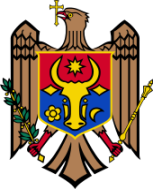 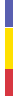      Economice și Digitalizării     al Republicii MoldovaNr. 10-2050 din 11.07.2023     Ministerul Dezvoltării      Economice și Digitalizării     al Republicii MoldovaNr. 10-2050 din 11.07.2023     Ministerul Dezvoltării      Economice și Digitalizării     al Republicii MoldovaNr. 10-2050 din 11.07.2023     Ministerul Dezvoltării      Economice și Digitalizării     al Republicii MoldovaNr. 10-2050 din 11.07.2023     Ministerul Dezvoltării      Economice și Digitalizării     al Republicii MoldovaNr. 10-2050 din 11.07.2023Cancelaria de StatConex demersului cu nr. 10-1854 din 27.06.2023, prezentăm documentele aferente înregistrării proiectului hotărârii de Guvern cu privire la aprobarea Codului-model de guvernanță corporativă pentru întreprinderile de stat și societățile comerciale cu capital integral sau majoritar de stat.CEREREprivind înregistrarea de către Cancelaria de Stat a proiectelor de acte ale GuvernuluiCancelaria de StatConex demersului cu nr. 10-1854 din 27.06.2023, prezentăm documentele aferente înregistrării proiectului hotărârii de Guvern cu privire la aprobarea Codului-model de guvernanță corporativă pentru întreprinderile de stat și societățile comerciale cu capital integral sau majoritar de stat.CEREREprivind înregistrarea de către Cancelaria de Stat a proiectelor de acte ale GuvernuluiCancelaria de StatConex demersului cu nr. 10-1854 din 27.06.2023, prezentăm documentele aferente înregistrării proiectului hotărârii de Guvern cu privire la aprobarea Codului-model de guvernanță corporativă pentru întreprinderile de stat și societățile comerciale cu capital integral sau majoritar de stat.CEREREprivind înregistrarea de către Cancelaria de Stat a proiectelor de acte ale GuvernuluiCancelaria de StatConex demersului cu nr. 10-1854 din 27.06.2023, prezentăm documentele aferente înregistrării proiectului hotărârii de Guvern cu privire la aprobarea Codului-model de guvernanță corporativă pentru întreprinderile de stat și societățile comerciale cu capital integral sau majoritar de stat.CEREREprivind înregistrarea de către Cancelaria de Stat a proiectelor de acte ale GuvernuluiNr. crt.Criterii de înregistrareNota autorului1.Categoria și denumirea proiectuluiProiectul hotărârii Guvernului cu privire la aprobarea Codului-model de guvernanță corporativă pentru întreprinderile de stat și societățile comerciale cu capital integral sau majoritar de stat2.Autoritatea care a elaborat proiectulMinisterul Dezvoltării Economice și Digitalizării3.Justificarea depunerii cererii Proiectul hotărârii de Guvern a fost elaborat temeiul art.7 alin. (2) lit. o) din Legea 246/2017 cu privire la întreprinderea de stat și întreprinderea municipală4.Lista autorităților și instituțiilor a căror avizare este necesarăMinisterul Afacerilor Externe și Integrării EuropeneMinisterul FinanțelorMinisterul Infrastructurii și Dezvoltării RegionaleMinisterul Agriculturii și Industriei AlimentareMinisterul EnergieiMinisterul ApărăriiMinisterul Afacerilor InterneMinisterului MediuluiMinisterul SănătățiiMinisterul Muncii și Protecției SocialeMinisterul Educației și CercetăriiMinisterul CulturiiAgenția Proprietății PubliceMinisterul Justiției Centrul Național Anticorupție5.Termenul-limită pentru depunerea avizelor/expertizelor10 zile lucrătoare 6.Persoana responsabilă de promovarea proiectuluiAlexandra Pușcaș, șef al secției politici în administrarea proprietății publicetel.(022)-252-652, e-mail: alexandra.puscas @mded.gov.md7.Anexe 1. Proiectul hotărârii Guvernului cu privire la aprobarea Codului-model de guvernanță corporativă pentru întreprinderile de stat și societățile comerciale cu capital integral sau majoritar de stat.2. Nota informativă aferentă proiectului.8.Data și ora depunerii cererii